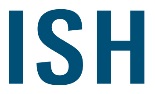 ISH 2019: l’energia innovativa.Da lunedì a venerdì! ISH – World’s leading trade fair for HVAC + Water – mette a disposizione degli operatori nazionali e internazionali un ulteriore giorno lavorativo per visitare la manifestazione. Un’ampia offerta merceologica, una visita in fiera intuitiva, un programma collaterale stimolante – ISH 2019 definirà i nuovi standard del settore grazie a un layout totalmente rinnovato del quartiere fieristico e a una nuova veste.ISH è la vetrina dell’industria globale e presenta nel settore “Energy” efficienti tecnologie del futuro per un’edilizia intelligente, tra cui le ultime soluzioni per l’accoppiamento di settore, così come per la fusione di calore ed energia rinnovabile. Tra le principali innovazioni: il riscaldamento digitale e l’utilizzo dell’informatica per tecnologie e sistemi di riscaldamento orientati al futuro. Inoltre, a ISH 2019 le moderne tecnologie per la climatizzazione, la refrigerazione e la ventilazione forniranno risposte alle sfide in tema di ‘indoor air quality’. Altro tema chiave della prossima edizione di ISH sarà l’incremento dell’efficienza nella domotica e nell’automazione degli edifici. Qui il focus verterà sul Building Information Modeling e sulle possibilità offerte da questo metodo per la connessione ottimale degli impianti dell’edificio. Parallelamente, a ISH 2019, il settore “Water“ si concentrerà sulle soluzioni sostenibili per il settore idrosanitario e sul design d’avanguardia per l’ambiente bagno.Stabilisci nuovi contatti e raccogli preziosi impulsi per un futuro commerciale di successo –   partecipa a ISH (11-15 marzo 2019).www.ish.messefrankfurt.com.www.ish.messefrankfurt.com/facebookwww.ish.messefrankfurt.com/twitterwww.ish.messefrankfurt.com/googlepluswww.ish.messefrankfurt.com/youtube